Decision support for forest managementLecture 3 outline, Multi-criteria decision analysisIntroductionNatural resource management requires consideration of multiple (often conflicting) objectivesthe perspectives of multiple stakeholdersbiophysical, social, and economic issuesseveral to many alternatives (potential actions)Given all this, effective land management requires rational and justifiable choicesMany tools available to support decision processes (lecture 2)But most only address very specific aspectsAfter we have run all the tools, there is still the problem of integrating all the analytical resultsUltimately, managers have to decide what actions to take where and whenStrategic and tactical decisions in natural resource management are typical of problems that are usually too complex to rely on common sense reasoning aloneThe basic aim of decision support in this contextEnsure the decision maker is as informed as possible Organize and present information about the problem in a way that facilitates the decisionAnd document the decision!Decision support systems are NOT meant to make decisionsThat’s why we have decision makersGeorge Box (ca 1987) – “All models are wrong, but some are useful.”All models are simplifications of realityMulti-criteria decision analysis (MCDA)Most MCDA solutions cannot fully satisfy all the objectivesMCDA attempts to balance objectives so as to maximize the benefits (or minimize the costs) given what is known about the decision contextA basic objective of the analysis is to identify the best alternativeBased on a set of rational standardsPrescriptiveNormativePhases of an MCDA processStructure the problemAssess consequences of the alternativesDetermine preferences of the decision makersMany (not all) OR methods ignore preferenceEvaluate and compare the performance of alternativesUtility is a central conceptE.g., how useful is an alternative with respect to satisfying the goal or objective?Utility is the underlying basis for rational choiceA subjective measure of desirabilityUsually can’t be expressed in physical quantities In a rational model, we should select the alternative with the highest utility Types of prioritiesOrdinal – outranking methods like PROMETHEECardinal – interval scale of priorities - Analytic Hierarchy ProcessSupports sensitivity analysis and tradeoff analysisAnalytic Hierarchy Process (AHP)Most decision making problems involve preferential choices among a set of alternativesAlternatives might be objects, events, or courses of actionTypes of decisions (a progression)I want to buy a car and the only criterion is purchase price – simpleI want to buy a car and the only criteria are economic – a little mathPurchase priceCost to operateCost to maintainCost to fixI want to buy a car, and I care about cost (of course), but I also care about style and performance
Now we have a problem!The criteria are incommensurate – no single scale The AHP was designed to handle this kind of case.Basic steps of the AHP processStructure the problem (goals, criteria, subcriteria…)Pair-wise compare the elements contributing to the next higher level in terms of their contribution (importance) with respect to the next higher level (see below)These are local priorities.Synthesize the local priorities across all levels of the hierarchy to derive global prioritiesRatings for pair-wise comparisons (Saaty 1980)1-9 scale1 means A and B are equally important3 means A is weakly more important than B5 means A is strongly more important than B7 means A is very strongly more important than B9 means A is absolutely more important than BGeometric interpretation5 means A is five times than BModes of comparison – ratings can be interpreted as… PreferenceImportanceLikelihoodOthersExample: choosing a high schoolThe model structure
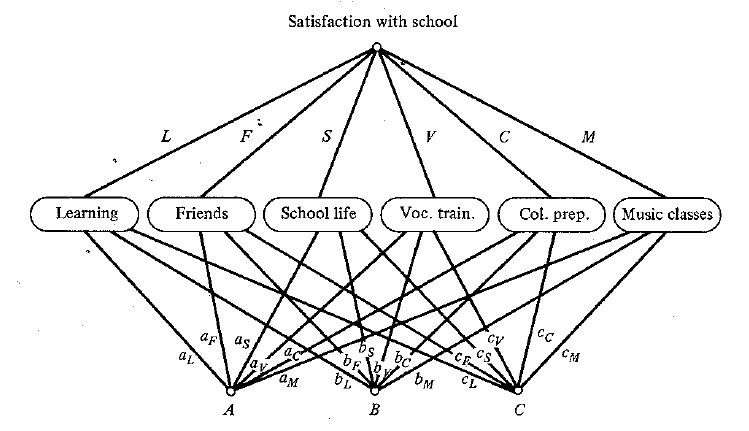 Pair-wise comparisons among the criteria with respect to school satisfaction
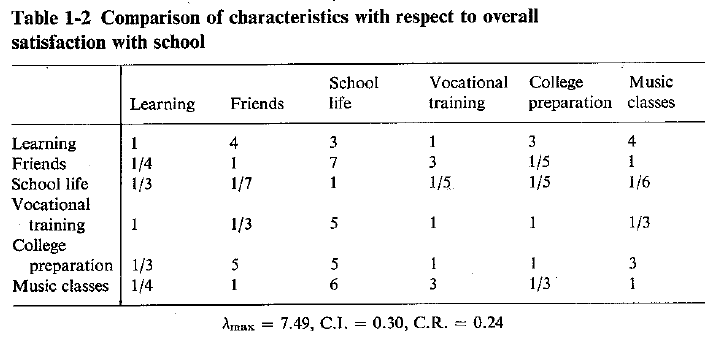 The weights on criteria are derived as the right principal eigenvector of this matrix (Saaty 1980).λmax  is the eigenvalue associated with the right principal eigenvectorVariance accounted for by the eigenvectorCI is the consistency index = (λmax – n)/(n -1), where n is the trace of the matrixCR is the consistency ratio = CI/RI, where RI is the random index (a look up)Here, for n=6, RI=1.24, and CR=0.30/1.24=0.24We want CR≤0.10Ideally, we’d like λmax = n, in which case CR=0 (perfect consistency) For the high school example, the resulting weights (priority vector) are
(0.32, 0.14, 0.03, 0.13, 0.24, 0.14)
In the “classic” AHP process, the pair-wise process is repeated down to the level of the alternativesE.g., alternatives are pair-wise compared with respect to the lowest level criteria.

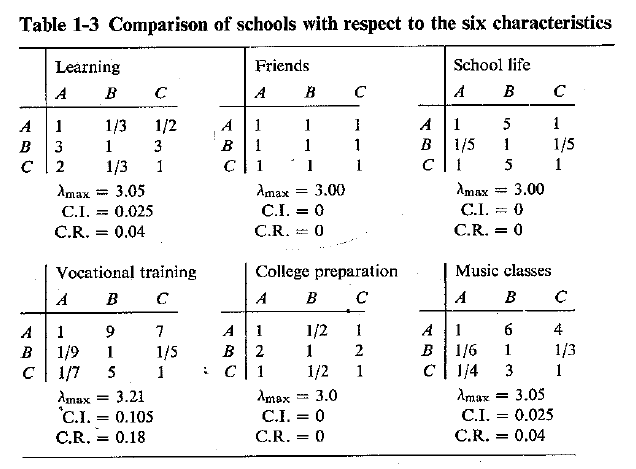 In table form, we can write the eigenvectors as 

A row for each of the schools, A, B and C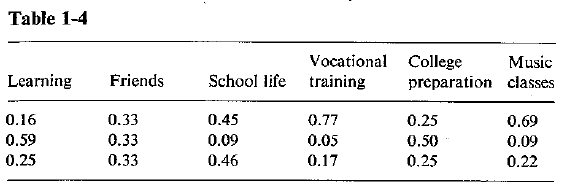 The synthesis step
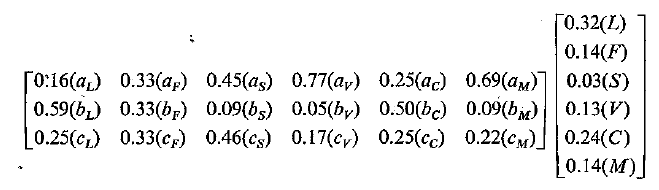 Carrying out the matrix multiplication, we getA=0.37B=0.38C= 0.25Does a completely rational decision suggest we should pick school B?Recall, with a model based on cardinal priorities, we can do things like sensitivity analysis

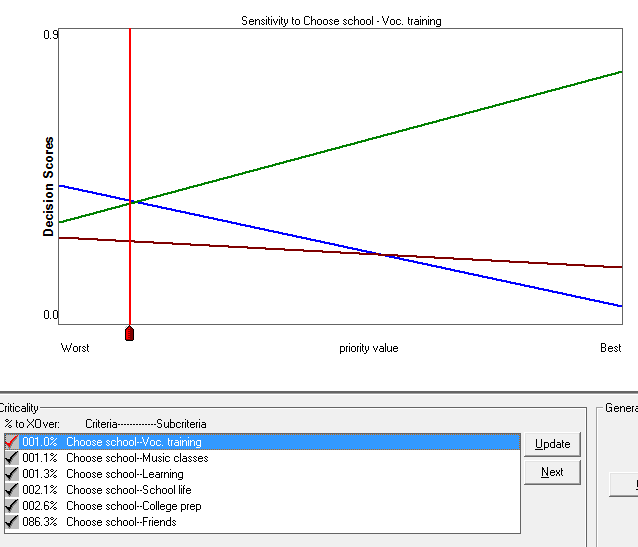 What does this figure tell us?We can also look at how the criteria contribute to the overall score
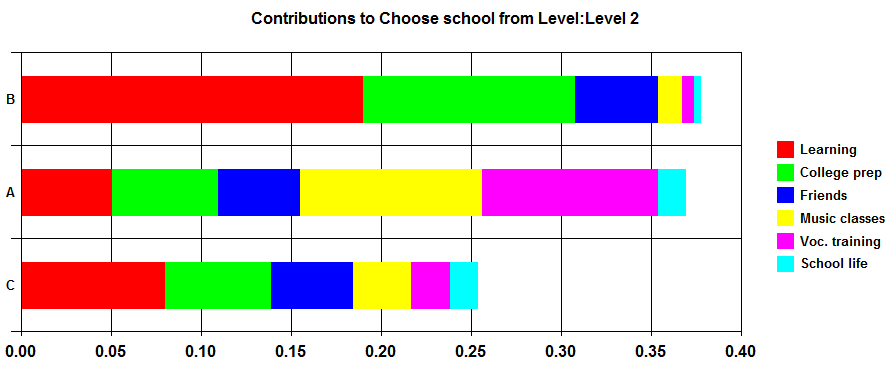 Distributed versus ideal model formsNotice, in the final priority scores for schools, the priorities sum to oneThis is referred to as a distributed model, because we fully allocate the maximum possible score of 1 among the alternativesSaaty (1980, 2001) argues that, if the objective is to select a best alternative, then the distributed form is preferredBelow, we look at AHP models that integrate SMART, which is preferred under some situations (ideal model)Rank reversal in the classic AHP modelOccurs when alternatives are pair-wised comparedDirectly related to the distributed AHP formHotly debated in the literature, especially in the 1990s!The phenomenonWhen alternatives are added or deleted, the relative ordering of other alternatives can be altered A walk through a CDP modelExample: “regional fuels priority w data.cdp”Developed by/for senior managers at US Forest Washington Office national headquartersRolesWe will walk through first, then build this model togetherThe basic hierarchyGoalCriteria – the basic objectives to satisfy the goalSub-criteria – more specific details that support an objectiveIn general, more specificity as you move down the hierarchyLowest level criteria = attributesAlternatives, in this case USFS RegionsCommentsDocumenting the modelReasoningMetadataRatings on criteriaFull pair-wise (goal)Abbreviated pair-wise (criteria)Direct ratings (no examples)Ratings on attributesRecall the high school example – alternatives compared to each other with respect to the attributesHere we use the Simple Multi-attribute Rating Technique (SMART)Externally defined, absolute reference scalesAdvantages of SMART in environmental contextNeeded in a spatial context when there can be hundreds of alternativesFor biophysical attributes, it is often not hard to specify objective standardsBut ordinal attributes are ok tooE.g., forest patches on a forest management unitMinimizes the rank reversal problemAccounting for uncertainty in the attribute valuesSMART utility functions in CDPCDP analysis productsDecision scoresUtility of the alternative with respect to satisfying the goalContributionsHow criteria contribute to the goalHow sub-criteria contribute to their parent criterionSensitivity analysisHow sensitive is the model to the weights?If not sensitive, then robustRule of thumb – 10%Tradeoff analysisHow a unit change in one attribute trades for othersGiven the weights and attribute valuesA reality check on the model weightsOther outputsUncertainty analysisScatter plotsBuilding the fuels treatment CDP modelHands onInstructor ledA basic roadmapReadingsMurphy, P.J. 2014. Criterium DecisionPlus. Chapter 3 in Reynolds, K.M., P.F. Hessburg, and P.S. Bourgeron (eds). Making Transparent Environmental Management Decisions: Applications of the Ecosystem Management Decision Support System. Berlin: Springer.Saaty, T.L. 1980. The Analytic Hierarchy Process. McGraw Hill: New York. (Chapter 1)Schmoldt, D.L., J. Kangas, and G.A. Mendoza. 2001. Basic principles of decision making in natural resources and the environment. Pages 1-3 in Schmoldt, D.L., J. Kangas, G.A. Mendoza, and M. Pesonen (eds.) The Analytic Hierarchy Process in Natural Resource and Environmental Decision Making. Kluwer Academic Publishers: Dordrecht.Additional referencesSaaty, T.L. 2001. Fundamentals of the Analytic Hierarchy Process. Pages 15-35 in Schmoldt, D.L., J. Kangas, G.A. Mendoza, and M. Pesonen (eds.) The Analytic Hierarchy Process in Natural Resource and Environmental Decision Making. Kluwer Academic Publishers: Dordrecht.Keeney, R.L. 1982. Decision analysis: an overview. Operations Research 30: 803-838.Keeney, R.L. 1988. Value-driven expert systems for decision support. Decision Support Systems 4: 405-412.